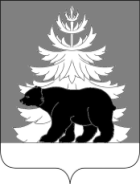 РОССИЙСКАЯ ФЕДЕРАЦИЯИРКУТСКАЯ ОБЛАСТЬАдминистрацияЗиминского районного муниципального образованияП О С Т А Н О В Л Е Н И Е                        от 16.11.2022                       г. Зима                               № 791Об утверждении Программы профилактики рисков причинения вреда (ущерба) охраняемым законом ценностям в сфере муниципального лесного контроля в Зиминском районном муниципальном образовании на 2023 год  В соответствии с Федеральным законом от 31.07.2020 № 248-ФЗ «О государственном контроле (надзоре) и муниципальном контроле в Российской Федерации», постановлением Правительства Российской Федерации от 25.06.2021 № 990 «Об утверждении Правил разработки и утверждения контрольными (надзорными) органами программы профилактики рисков причинения вреда (ущерба) охраняемым законом ценностям», Положением о муниципальном лесном контроле в Зиминском районном муниципальном образовании, утвержденным решением Думы Зиминского муниципального района от 25.11.2021 № 155, руководствуясь статьями 22, 46 Устава Зиминского районного муниципального образования, администрация Зиминского районного муниципального образованияПОСТАНОВЛЯЕТ:1. Утвердить Программу профилактики рисков причинения вреда (ущерба) охраняемым законом ценностям в сфере муниципального лесного контроля в Зиминском районном муниципальном образовании на 2023 год (прилагается). 2. Настоящее   постановление   опубликовать в информационно-аналитическом, общественно-политическим еженедельнике «Вестник района» и разместить на  официальном сайте администрации Зиминского районного муниципального образования www.rzima.ru в информационно-телекоммуникационной сети «Интернет».3. Контроль исполнения настоящего постановления возложить на заместителя             мэра   по управлению муниципальным хозяйством А.А. Ширяева.Мэр Зиминского районного муниципального образования                             				 Н.В. НикитинаПриложениеУТВЕРЖДЕНАпостановлением администрации Зиминского районного муниципального образования от  16.11.2022  № 791Программа профилактики рисков причинения вреда (ущерба) охраняемым законом ценностям в сфере муниципального лесного контроля в Зиминском районном муниципальном образовании  на 2023 годГлава 1. Общие положения1. Программа профилактики рисков причинения вреда (ущерба) охраняемым  законом  ценностям  в сфере  муниципального  лесного  контроля в Зиминском районном муниципальном образовании на 2023 год (далее – Программа) устанавливает порядок проведения администрацией Зиминского районного муниципального образования (далее – контрольный орган), профилактических мероприятий, направленных на   предупреждение нарушений обязательных требований и (или) причинения вреда  (ущерба) охраняемым законом ценностям, соблюдение которых оценивается при осуществлении муниципального лесного контроля (далее –  муниципальный контроль).2. Программа направлена на достижение общественно значимых результатов,   посредством проведения профилактических мероприятий, которые, в свою очередь, являются приоритетными по отношению к проведению контрольных мероприятий (проверок).Глава 2. Анализ текущего состояния осуществления вида контроля,описание текущего уровня развития профилактической деятельностиконтрольного органа, характеристика проблем, на решение которыхнаправлена программа профилактики рисков причинения вреда3. В соответствии с Положением о муниципальном лесном контроле в Зиминском районном муниципальном образовании, утвержденным решением Думы Зиминского муниципального района от 25.11.2021 № 155, муниципальный контроль осуществляется в форме проведения внеплановых проверок соблюдения юридическими лицами, индивидуальными предпринимателями и  гражданами  (далее – контролируемые лица) обязательных требований, установленных лесным законодательством (далее – обязательные требования), требований к  обеспечению доступности для инвалидов объектов социальной, инженерной и транспортной инфраструктур и предоставляемых услуг на территории Зиминского района, информирования и консультирования  контролируемых лиц,   проживающих и  (или) осуществляющих деятельность на территории Зиминского района.В 2022 году плановые проверки контролируемых лиц по муниципальному контролю не проводились.Основными  проблемами,  которые  по  своей  сути  являются  причинами основной       части нарушений обязательных требований лесного законодательства контролируемыми лицами, являются:а) непонимание необходимости исполнения требований;б) отсутствие  системы  обратной  связи,  в  том  числе  с  использованием современных информационно-телекоммуникационных технологий.Решением данных проблем является активное проведение должностными лицами контрольного органа профилактических мероприятий по вопросам соблюдения обязательных требований и разъяснений по вопросам,  связанным  с  организацией и осуществлением муниципального лесного контроля.4.  В  2023  году  в  целях  профилактики  нарушений  обязательных требований планируется:1) постоянное совершенствование и развитие тематического раздела на  официальном  сайте  администрации Зиминского районного муниципального образования  www.rzima.ru в  информационно - телекоммуникационной сети «Интернет» (далее - официальный  интернет-сайт):а) обновление (при необходимости) перечня наименований, реквизитов и текстов   нормативных правовых   актов и (или) их отдельных частей (положений), оценка      соблюдения которых является предметом муниципального контроля, а также   информации о должностных лицах, осуществляющих муниципальный лесной контроль, их контактных данных;б)  дополнительное  информирование  контролируемых  лиц  через новостной блок      официального интернет-сайта об изменениях законодательства;2)   устное и письменное консультирование контролируемых лиц и (или) их представителей  на  личном  приеме,  а также по телефону по вопросам соблюдения обязательных требований.5.  С  учетом  запланированных  на  2023  год  профилактических мероприятий       при осуществлении муниципального лесного контроля ожидается существенное       повышение уровня информированности контролируемых лиц, что положительно  скажется  на росте экономического и инвестиционного потенциала Зиминского районного муниципального образования.Глава 3. Цели и задачи реализации программы профилактикирисков причинения вреда6. Целями Программы являются:1)  стимулирование  добросовестного  соблюдения  контролируемыми лицами  обязательных  требований,  а  также  минимизация  риска  причинения вреда  (ущерба)  охраняемым законом ценностям, вызванного возможными нарушениями обязательных   требований (снижение потенциальной выгоды от таких нарушений).2)  устранение причин и факторов, способствующих нарушениям обязательных требований;3)  создание благоприятных условий для скорейшего доведения обязательных        требований до контролируемых лиц, повышение информированности о способах их соблюдения.7. Задачами Программы являются:1) формирование у контролируемых лиц единообразного понимания обязательных требований;2)  повышение  прозрачности  деятельности при осуществлении муниципального контроля;3)  выявление  наиболее  часто  встречающихся  случаев  нарушений обязательных      требований, подготовка и размещение на официальном интернет-сайте       соответствующих руководств  в  целях недопущения указанных нарушений.Глава 4. Перечень профилактических мероприятий, сроки(периодичность) их проведенияГлава 5. Показатели результативности и эффективности Программы N п/пНаименование вида профилактического мероприятияНаименование вида профилактического мероприятияСодержание выбранного мероприятияПериодич        ность проведенияОжидаемые результаты проведенного мероприятияОтветственный исполнитель1.Информирование Информирование Актуальность и полнота информации, содержащей обязательные требования, соблюдение которых оценивается при проведении мероприятий по контролю (надзору), размещенной на официальном интернет-сайте,  в средствах массовой информации, через личные кабинеты контролируемых лиц в государственных информационных системах (при их наличии) и в иных формахпостоянноПовышение уровня понимания контролируемыми лицами обязательных требований, а также рисков их несоблюденияОтдел ЖКХ и экологии администрации Зиминского района 2КонсультированиеКонсультированиеПодготовка разъяснений о содержании новых нормативных правовых актов, устанавливающих обязательные требования, внесенных изменениях в действующие акты, сроках и порядке вступления их в действиепостоянноСвоевременное информирование контролируемых лиц об изменении обязательных требований Отдел ЖКХ и экологии администрации Зиминского района 2КонсультированиеКонсультированиеПроведение консультаций по разъяснению обязательных требований, содержащихся в нормативных правовых актах в устной и письменной формепостоянноПовышение уровня понимания контролируемыми лицами обязательных требованийОтдел ЖКХ и экологии администрации Зиминского района №п/пНаименование показателяВеличина1Полнота информации, размещенной на официальном интернет-сайте,  в средствах массовой информации, через личные кабинеты контролируемых лиц в государственных информационных системах (при их наличии) и в иных формах в соответствии с частью 3 статьи 46 Федерального закона от 31 июля 2021 г. № 248-ФЗ «О государственном контроле (надзоре) и муниципальном контроле в Российской Федерации»100%2Доля лиц, удовлетворённых консультированием в общем количестве лиц, обратившихся за консультированием100%